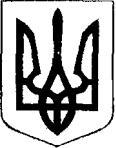 УКРАЇНАЧОРТКІВСЬКА МІСЬКА РАДАСОРОК ШОСТА СЕСІЯ СЬОМОГО СКЛИКАННЯРІШЕННЯвід 07   листопада2018року№ 1227м. ЧортківПро роботу Чортківського міськогокомунального краєзнавчого музеюза 2018 рікЗаслухавши та обговоривши інформацію в.о. директора Чортківського міського комунального краєзнавчого музею Чорпіти О. В. за 2018 рік, відповідно до Закону України « Про музей та музейну справу» , керуючись статтею 26 Закону України «Про місцеве самоврядування в Україні», міська рада :ВИРІШИЛА:1.Інформацію в.о. директора Чортківського міського комунального краєзнавчого музею Чорпіти О.В. взяти до відома.2.Роботу в.о. директора Чортківського міського комунального краєзнавчого музею Чорпіти О.В. за 2018 рік вважати задовільною.3.Рекомендувати в.о. директора Чортківського міського комунального краєзнавчого музею Чорпіті О.В. співпрацювати з міськимуправлінням освіти щодо залучення учнівської молоді до вивчення історії рідного краю, кращого пізнання історичних подій, що відбувалися на наших теренах,відвідування виставок,масових заходів. що проводить краєзнавчий музей, проведення платних екскурсій.4.Контроль за виконанням цього рішення покласти на заступника міського голови з питань діяльності виконавчих органів міської ради Тимофія Р.М. та постійну комісію міської ради з гуманітарних питань та соціального захисту громадян.Міський голова                                                     Володимир ШМАТЬКО